Planification d’une unité d’enseignement
ou d’entraînement de 3 à 10 leçons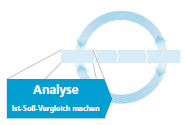 AnalyseQuelles sont les exigences requises par ton sport ?De quoi ton groupe est-il capable ?Objectifs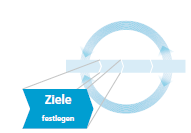 Quels sont vos objectifs de groupe ? Quels sont les objectifs individuels des participants ?Planification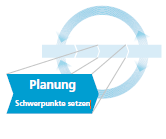 Comment et dans quels délais voulez-vous atteindre vos objectifs ?Aperçu d’une unité d’enseignement ou d’entraînement Activité 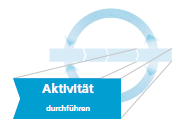 Quand, où et comment la planification doit-elle être réalisée ?Planification d’une leçon Evaluation 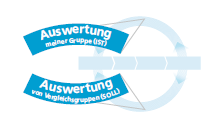 Avez-vous atteint vos objectifs principaux ?Thème principal (1-2 phrases / mots-clés)	Conditions d’apprentissage (participants) 	Conditions d’enseignement (moniteur) 	Conditions cadre situatives 	Conditions cadre normatives 	Objectifs principaux 	Objectifs partiels 	Entraînement/ActivitéObjectif partiel no 1Objectif partiel no 2  Objectif partiel no 3  Objectif partiel no 4  Objectif partiel no 5  HeureTâches, déroulement et transitionsForme d’organisation  MatérielIntroductionPartie principaleRetour au calmeBrève évaluationQuels objectifs ont été atteints ? Pourquoi ont-ils été atteints ? Quels objectifs n’ont pas été atteints ? Pourquoi ?	Que ferais-je différemment ? Et que referais-je de manière identique ?	